Załącznik nr 1 do Umowy o organizację stażu uczniowskiego PROGRAM STAŻU UCZNIOWSKIEGODot. Stażu uczniowskiego objętego umową nr …………….………………………….., w ramach Projektu pn. „Śląskie. Zawodowcy” realizowanego w ramach Regionalnego Programu Operacyjnego Województwa Śląskiego na lata 2014-2020, Osi priorytetowej XI Wzmocnienie potencjału edukacyjnego, Działania 11.2 Dostosowanie oferty kształcenia zawodowego do potrzeb lokalnego rynku pracy - kształcenie zawodowe uczniów, Poddziałania 11.2.3 Wsparcie szkolnictwa zawodowego.Stażysta: Przyjmujący na Staż: 	.Miejsce odbywania stażu uczniowskiego: ……………………………………………………………………………Stanowisko/dział/działy: …............................................................................................................................Opiekun stażu: .......................................................................................................tel. kontaktowy....................................Cel stażu uczniowskiegoCelem stażu uczniowskiego jest uzyskanie doświadczenia oraz nabycie umiejętności praktycznych, niezbędnych do wykonywania pracy w rzeczywistych warunkach pracy oraz uzupełniających i pogłębiających wiedzę i kompetencje uczniaWymiar czasu odbywania stażu uczniowskiego (h)Zakres obowiązków stażysty………………………………………………………………………………………………………………………………………………..………………………………………………………………………………………………………………………………………………..………………………………………………………………………………………………………………………………………………..………………………………………………………………………………………………………………………………………………..………………………………………………………………………………………………………………………………………………..Wyposażenie stanowiska pracy podczas stażu………………………………………………………………………………………………………………………………………………..………………………………………………………………………………………………………………………………………………..………………………………………………………………………………………………………………………………………………..………………………………………………………………………………………………………………………………………………..……………………………………………………………………………………………………………………………………………….. Zadania realizowane w ramach stażu uczniowskiego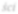 *jednocześnie potwierdzam zapoznanie się z klauzulą informacyjną w zakresie przetwarzania danych osobowych.Informacje o przetwarzaniu danych osobowych dla Dyrektora szkoły uczestnika projektu pn. Śląskie. ZawodowcyZgodnie z art. 13 ust. 1 i 2 ogólnego rozporządzenia o ochronie danych osobowych nr 2016/679 z dnia 27 kwietnia 2016 r. (RODO) informujemy, iż:1.	Administratorem Pani/Pana danych osobowych jest Zarząd Województwa, z siedzibą w Katowicach przy ul. Ligonia 46, e-mail: kancelaria@slaskie.pl, www.bip.slaskie.pl, www.slaskie.pl.2.	Została wyznaczona osoba do kontaktu w sprawie przetwarzania danych osobowych (inspektor ochrony danych), adres e-mail: daneosobowe@slaskie.pl.3.	Pani/Pana dane osobowe będą przetwarzane w następujących celach:a)	udzielenia wsparcia uczestnikom projektu pn. „Śląskie. Zawodowcy”;b)	rozliczania finansowego projektu, badanie kwalifikowalności wydatków, wszelkie czynności kontrolne, sprawozdawczość projektu pn. „Śląskie. Zawodowcy”;c)	archiwizacji dokumentacji spraw do czasu jej przekazania do archiwum zakładowego.4.	Podstawami prawnymi przetwarzania danych osobowych są:a)	realizacja zadań publicznych przez administratora (art. 6 ust. 1 lit. e rozporządzenia) wynikające z:-	ustawy z dnia 11 lipca 2014 r. o zasadach realizacji programów w zakresie polityki spójności finansowanych w perspektywie finansowej 2014-2020 - w szczególności art. 6 i 9, art.52 -	ustawy z dnia 5 czerwca 1998 r. o samorządzie województwa – w szczególności art. 11,b)	obowiązek prawny ciążący na administratorze (art. 6 ust. 1 lit. c rozporządzenia) wynikający z ustawy z dnia 14 lipca 1983 r. o narodowym zasobie archiwalnym i archiwach.5.	Pani/Pana dane osobowe będą ujawniane osobom upoważnionym przez administratora danych osobowych, partnera projektu: …………………………….. (wymienić), podmiotom upoważnionym na podstawie przepisów prawa, dostawcom systemów i usług IT, operatorowi pocztowemu /kurierowi, operatorowi platformy do komunikacji elektronicznej oraz podmiotom upoważnionym na podstawie przepisów prawa. 6.	Pani/Pana dane osobowe będą przechowywane do czasu zamknięcia RPO WSL (art. 140 i 141 Rozporządzenia Parlamentu Europejskiego i Rady (UE) nr 1303/2013 dnia 17 grudnia 2013 r.) a także zgodnie z przepisami prawa dot. archiwizacji.7.	Przysługuje Pani/Panu prawo dostępu do treści swoich danych osobowych, uzyskiwania kopii, prawo żądania sprostowania lub ograniczenia przetwarzania, prawo wniesienia sprzeciwu wobec przetwarzania (dotyczy to celów objętych art. 6 ust. 1 lit. e rozporządzenia).  8.	Pani/Pana dane osobowe nie będą wykorzystywane do zautomatyzowanego podejmowania decyzji ani profilowania, o którym mowa w art. 22 rozporządzenia.Dobowy…………..godzinTygodniowy…………..godzinLp.Nazwa zadania/czynność/zakres treści nauczaniaLiczba godzinPotwierdzenie zwolnienia ucznia z obowiązku odbywania praktycznej nauki zawodu (T/N)/uwagi1Szkolenie BHP2Praktyczne przedstawienie informacji na temat zakładu pracy, w szczególności rodzajów działalności, organizacji produkcji i magazynowania, procedury3Praktyczne przedstawienie informacji na temat stanowiska pracy, w szczególności organizacji stanowiska, rodzajów zadań i czynności, organizacji pracy, procedur, zasad odpowiedzialności i podległości4Zadanie 1 .........5Zadanie 2 .........RAZEM GODZINY150…………………………………podpis 
Dyrektora szkoły*………………………………………podpis 
Przyjmującego na Staż………………………………………podpis 
szkolnego specjalisty ds. jakości staży………………………………………podpis 
Stażysty i/lub opiekuna prawnego Stażysty